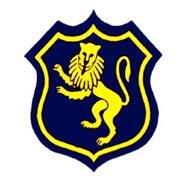 Shirley High SchoolPerforming Arts CollegeStriving for ExcellenceJob Description:Post:		Director of Faculty – Sport & VocationalLine Manager:	Deputy / PrincipalAreas of responsibility and guidance:To oversee the performance strategic decisions and monitor operations of departments within their assigned facultyTo lead, plan and strategically manage the departments in the teaching of the subjects within the faculty throughout the school at all phases, that consistently meet and exceed the expectations of the schoolTo work with HOD and SLT to support leadership, teaching and learning within the faculty and across the school;To attend leadership and additional meetings as required and requested by the Principal;To provide clear leadership and lead by example to ensure the vision and values of the school are consistently met;To support with extracurricular, enrichment, intervention and catch up as part of the curriculum and outside of curriculum time, including Saturday school and holiday sessions;To support in the monitoring and evaluation of teaching and learning within the areas assigned;To promote the ethos of inclusion and challenge within the vision and mission statement of the school;To support the training of ICT and technological development that will help to improve remote learning and motivate children to learn across the facultyTo analyse data within specific subject and faculty for the purpose of recording, monitoring, identifying, evaluating and reporting;To contribute to the School Improvement Plan as part of an identified whole school roleTo lead and support on whole school initiatives and responsibilities as assigned by the PrincipalTo maintain the standards, expectations and polices of the school at all times;To create a positive climate of teaching and learning in line with the vision and values of the school;To contribute to the School Improvement Plan;To be responsible for their specialist Department Improvement Plan and contribute to other departments within their faculty including the process of QA;To promote model high professional standards for the entire school community;To support the school with cover within the faculty and specific additional operations duties;To ensure that the environment for learning within the faculty areas are line with the school expectations;To support the pastoral life of the school including behaviour across the school;To support and encourage school and extracurricular opportunities, especially those that enhance the cultural capital of students;To maintain the teacher standards assigned to this role;Strong knowledge of curriculum, appropriate syllabuses  and national curriculum requirements;To be accountable for student attainment, progress and outcomes within personal classes and work collaboratively with other departments within the faculty and across the school as deployed by the Principal;Keep up to date on latest research and strategies that can enhance the teaching and learning experienceBe responsible for the analysis of data to determine areas of strength and development within faculty.Have extensive knowledge and understanding of curriculum and related pedagogy through wider professional networks and the latest research and national polices.To ensure that the subject curriculum(s) are a model of progression and is sequenced to ensure all learners make progress and reflects the expectations of the school, national curriculum and specifications (where appropriate);To manage budgets and ensure all stock is accounted for and leads to greater progress and opportunities for learners;To source other funds for investment, such as external bids.To exhaust all strategies, styles and initiatives to help ensure all students achieve at least expected progress and the majority make more than expected.To challenge and support colleagues in the students’ best interest.To lead on department staff appraisals, including target setting, lesson observations and reviewsTo assist with recruitment within the department;Participating in first aid training if required.To ensure that marking and feedback meets the expectation of the school throughout the departmentTo ensure that home work is set in line with school expectationsTo be responsible for liaising with the Newly Qualified Teacher (NQT) Manager for the induction programme for NQTs (this does not necessarily mean acting as a mentor).Contribute effectively to the work of the school and to the achievement of the school’s key priorities;Deploy staff in line with specific job descriptions;To liaise with feeder primary schools when appropriate and requested;Attend all meetings linked to role.To promote and run CPD within the department and support where appropriate across the school.To promote teams work and motivate staff to ensure effective working relationships.Meet with the Principal when required to discuss performance and direction of the department.To oversee the organisation of the delivery of all vocational courses at KS4 & KS5.To oversee assessment procedures and examinations making sure they are compatible with school policy.To organise and lead  meetings with staff discussing developments and disseminating information to all involved in teaching within faculties and departmentTo work alongside the Exams Officer and SLT on co-ordinating all exam components for specific courses.To ensure that all curriculum maps and medium term plans, meet changing national and local requirements, recommended guidelines, and frameworks, which enable a high standard of differentiated teaching and challenge;To identify education aims and objectives and to review, evaluate and develop the curriculum to meet these aims in co-ordination with relevant department heads.To work with SLT to ensure effective recruitment and retention of students at all phases of learningTo work with the Work Experience co-ordinator to improve links between course aims and provision of work experience placementsTo develop the curriculum offer for all key stages so that a variety of pathways are available to meet the needs to the student body.Personal Qualities:Flexible, enthusiastic  and innovated towards student and staff development;Consistently demonstrate the vision and values of the schoolReliable, talented and conscientious teacher with high expectations in line with the school;Demonstrate great communication skills with all within the school community;Neat appearance in line with the school policy; act as a positive role model for students;Ability to work as part of a successful team and work effectively under pressure;Have the determination and resilience to ensure that all students are challenged in all aspects of school life.Have the potential to be a strong senior leader.Think Green:Support the school in demonstrating good environmental practice (such as energy efficiency, use of sustainable materials, recycling and waste reduction) wherever possible in day-to-day work.Safeguarding and Child Protection:To reinforce and enforce the school commitment to safeguarding and promoting the welfare of children and young people.Uphold the duty of care to ensure that if there are any concerns relating to the welfare or safety of a child they are immediately relayed to the Designated Person(s) with responsibility for safeguarding children.We want all at SHS to believe in and maintain the values of our school: 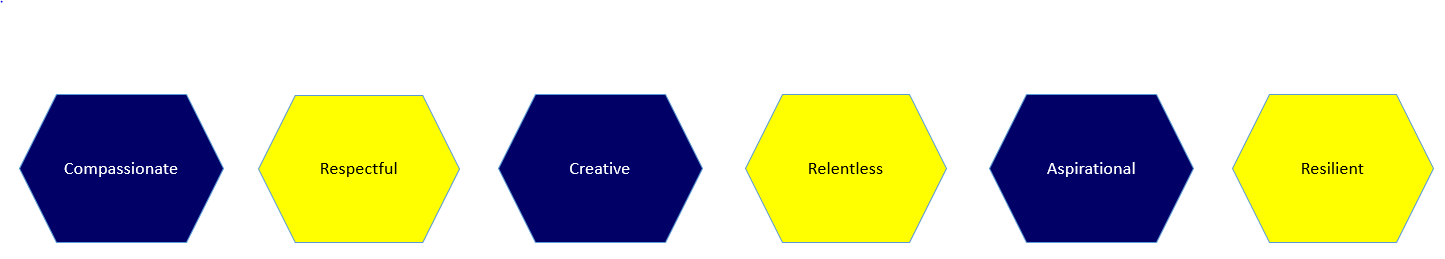 Signed: ……………………………………………………………………………………… Dated: …………………….…………………………